PTA BOARD OF DIRECTORS NOMINATION FORMThe Rockwell PTA Nominating Committee is now accepting nominations for the 2019-2020 Board of Directors.We welcome all nominations and strive to create a diverse and balanced roster of applicants that accurately represents our school’s community. Our goal is to ensure every parent has a voice on our PTA and is given the chance to be actively involved in enriching the educational opportunities at our school. You may nominate as many candidates as you choose, including a self nomination.*Board positions may be shared with another individual in a co-/shared capacity. Please use a separate form for each candidate recommendation. Article 5, Section 6 of the WSPTA Uniform Bylaws outlines eligibility requirements for a nominee. The potential nominee:  Must be a PTA member (though not necessarily a member of the pertinent PTA) 15 days preceding the election. Must be willing to attend required PTA training for the position to which he or she will be elected.  Must be enthusiastic and supportive of the local PTA and give a satisfactory level of priority and commitment. Must be at least 18 years old to be elected as a PTA officer.Thank you for being a part of our PTA!The Rockwell PTA members currently serving on our Nominating Committee (nominations@normanrockwellpta.org) are:Belinda ZeitouniJuJu Ratanprateepporn Ned Kandzor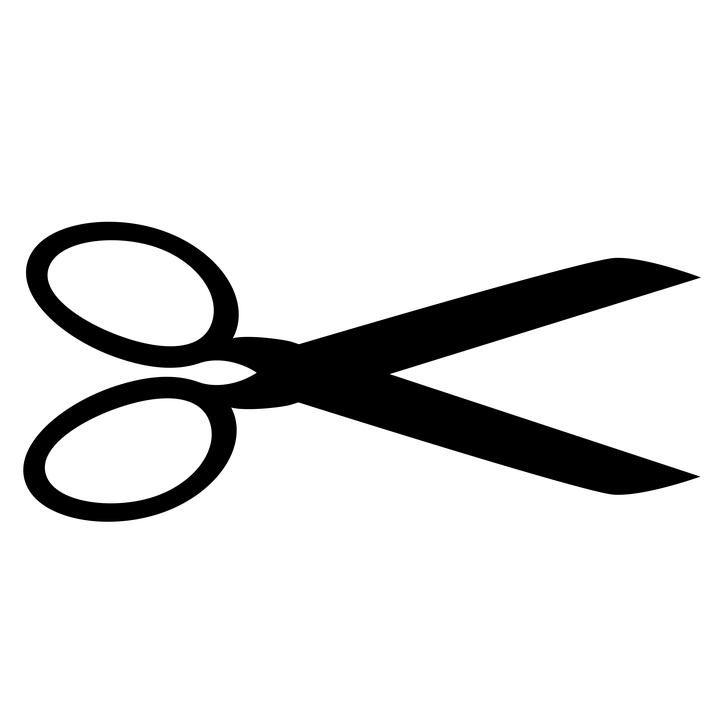 - - - - - - - - - - - - - - - - - - - - - - - - - - - - - - - - - - - - - - - - - - - - - - - - - - - - - - - - - - - - - - - - - - - - - - - - - - - I wish to have the PTA Nominating Committee consider the following person:Name:          Telephone: ()                                      Email:1. Circle or check the Board position(s)* of your nomination: PresidentPresident- Elect SecretaryTreasurerVP Academic EnrichmentVP Communications  VP EventsVP FundraisingVP School ServicesVP Volunteer ServicesDisability Awareness ChairFunds Allocation ChairLegislative Advocacy ChairMembership Chair*Board positions may be shared with another individual in a co-/shared capacity. No more than two people may share a role.2. Describe this person’s qualifications for office. If submitting a hard copy, please attach any other information about this candidate (limit to one page) that may be helpful in assisting the Nominating Committee. Previous volunteer experience is helpful but not a prerequisite.    Submitted by: ___________________________________________________   Date:__________________ 	Return form to school office in a sealed envelope marked “PTA Board Nominating Committee”OR Email this form to the Nominations Committee at Nominations@NormanRockwellPTA.orgDEADLINE for submitting this form:   Wednesday, March 20th             	PTA Board of Directors Job DescriptionsPresidentPreside at board and general membership meetings; Ensure local unit representation at council meetingsServe as spokesperson for the PTA; Make sure new officer information is enteredMake appointments to Nomination, Financial Review and Dog Day committees Communicate, delegate and follow up on committee/Board informationPerform duties listed in WSPTA Uniform Bylaws and the standing rulesParticipate in election of the region directorAppoint Awards Committee10-25 hours per month (School year)President ElectFill role of President in the absence of the PresidentDevelop leadership and partner with President in communications to Board2-4 hours per month (School year)SecretaryPlans meeting agendas with President; Keeps the minutes of board and general meetings.Implement banking changes upon new term for Treasurer & PresidentTrack Board training; Record Standards of Affiliation2-4 hours per month (School year)TreasurerChair the budget committee- prepare for mid-year and year end financial review.Present budget report at monthly Board meetings and Quarterly General Membership meetingsMaintain accurate records; issue receipts, make deposits promptly in an authorized account; disburse according to the approved yearly budget; close the books on June 30thProvide all financial records if requested by the president or board of directors/members; Perform such other duties as may be provided for in the standing rulesKeep a record of membership, donations and transactionsProcess payments for After School Enrichment10-25 hours per month (School year)Vice President Academic EnrichmentOversees policies and communicates with chairs of after-school and enrichment programsWorks in partnership with school office to determine available class space; submit building use permitsArt (Docent, Reflections & Smart with Art), Aspiring Authors, Chess, Coding, Math, Lego’s, Salmon & Spelling Bee5-10 hours per month in August/September and December/January; 2 hours per month otherwiseVice President CommunicationsOversees communication to/from matters at Rockwell via Bugle newsletter, Website, Facebook & Reader boardIn absence of President-Elect position, fills role of President in President’s absence4-6 hours per month (School year)Vice President EventsExecute PTA events, oversee and provide assistance to event chairs; ensure events align with budgetIdentify and recruit chairpersons for each eventServe as an active participant on the PTA Board, and attend PTA board meetings with voice and vote Work with committee chairs to ensure accurate/detailed notes, instructions, and financial records are keptEnsure that each committee submits a committee plan of action report for their event.(continued)Ensure all committee chairs collect and submit funds and expenses to the treasurer promptly. Ensure all committee chairs submit articles to the Communications VP for appropriate publication:  Welcome Back Coffee, Back to School BBQ,  Heritage Night, Spring Dance, Spring Musical, STEM Night, 5th Grade Promotion, Ice Cream Social, Field Day8-10 hours per month (School year)Vice President FundraisingOversees and actively promotes the Annual Beagle Contribution Fundraiser during the Fall and throughout the year in addition to Dine outs; bi-annual Box Tops and Spirit Wear orders plus additional Fundraising opportunities such as the City of Redmond sponsored School Pool.  As needed, oversees an annual READ-A-THON, Grant proposal requests and other passive income opportunitiesPromotes and presents Annual Beagle Contribution fundraiser at Dog Days PTA table and Curriculum Night events as well as the Welcome Back coffee5-10 hours August; 2-5 hours September; 1-4 hours per month (rest of School year)Vice President School ServicesOversees the following services that we provide for students: Emergency Prep, Vision/Hearing, and Picture DayCommunicate with the chairs of services- normally an email once a month, ensure budgets are alignedHelp recruit volunteers and/or volunteer for the eventsHours per service: Emergency Prep 5 hours total; Vision/Hearing 2 hours total; Picture Days 10-15 hours totalVice President Volunteer ServicesPlans, organizes, recruits volunteers and sets up lunches for teacher bday lunch and other lunchesCollects nomination forms, determines winners of awards, works with staff for Volunteer Appreciation TeaCommunicates with room parents, provides a Fall training for Room ParentsCoordinates Teacher Appreciation week in MayAugust/September 4-6 hours; 6-8 hours May/JuneDisability Awareness ChairInforms school community of special needs resources, arranges a family meet and greet, organizes Disability awareness event and publishes bi-monthly newsletter via the Bugle1-3 hours per month (School year)Funds Allocation ChairCollects and presents grant requests from teachers/staff for consideration at Board and Membership meetingsWorks in tandem with Treasurer to track approved grants and align budget requirements1-3 hours per month (School year)Legislative Advocacy ChairKeeps our school informed on matters affecting education on the local and state level via occasional Bugle articles, updates at meetings.Attend Legislative Assembly in October; Voting delegate1-3 hours per month (School year)Membership ChairCoordinates PTA memberships throughout the year; Communicates member benefits etc.Recruits, trains and supports FACE committee; Welcoming new families to RockwellYear-round coordination of yearbook; recruit/train volunteers to take/upload/arrange photos, communication with vendor and school community regarding sales of yearbooks.Coordinates the student directory and Parent Permission/Opt In privacy release form1-3 hours per month (School year)  